§304.  Increase in maximum licensed plant canopy upon renewal of tier 4 licenseIn accordance with the requirements of this section, not more than once every 2 years, a licensee seeking renewal of a tier 4 cultivation facility license may apply to increase by 7,000 square feet the maximum area of plant canopy authorized under its current tier 4 cultivation facility license.  [PL 2017, c. 409, Pt. A, §6 (NEW).]1.  Approval criteria.  The department may approve the requested increase if the licensee otherwise meets all applicable requirements for continued licensure under this chapter and the rules adopted pursuant to this chapter and the licensee has demonstrated to the department's satisfaction that the licensee has over the past 2-year period of licensure sold at least 85% of the adult use cannabis cultivated by the licensee at its cultivation facility.[PL 2017, c. 409, Pt. A, §6 (NEW); PL 2021, c. 669, §5 (REV).]2.  Consideration of renewal of current licensed amount of plant canopy if approval criteria not met.  If the department determines that the licensee has failed to satisfy the requirements of this section for the requested increase, the department shall consider renewing the licensee's license at the current tier and currently authorized maximum area of plant canopy.[PL 2017, c. 409, Pt. A, §6 (NEW).]SECTION HISTORYPL 2017, c. 409, Pt. A, §6 (NEW). PL 2021, c. 669, §5 (REV). The State of Maine claims a copyright in its codified statutes. If you intend to republish this material, we require that you include the following disclaimer in your publication:All copyrights and other rights to statutory text are reserved by the State of Maine. The text included in this publication reflects changes made through the First Regular and First Special Session of the 131st Maine Legislature and is current through November 1. 2023
                    . The text is subject to change without notice. It is a version that has not been officially certified by the Secretary of State. Refer to the Maine Revised Statutes Annotated and supplements for certified text.
                The Office of the Revisor of Statutes also requests that you send us one copy of any statutory publication you may produce. Our goal is not to restrict publishing activity, but to keep track of who is publishing what, to identify any needless duplication and to preserve the State's copyright rights.PLEASE NOTE: The Revisor's Office cannot perform research for or provide legal advice or interpretation of Maine law to the public. If you need legal assistance, please contact a qualified attorney.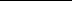 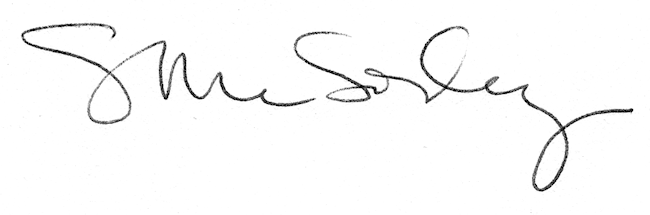 